Портативные модули для комбинированной анестезии ХеПортативные модули для комбинированной анестезии ксеноном Хе (в дальнейшем – модули) обеспечивают подачу дыхательной смеси Хе и паров жидких анестезирующих веществ (анестетиков) севофлюрана и изофлюрана. Область применения – анестезиология.Модули предназначены для использования в хирургических и анестезиологических отделениях больниц и клиник, а также в чрезвычайных ситуациях, скорой помощи и ветеринарии. Модули построены на базе серийно выпускаемых изделий:- аппаратов для подачи Хе и О2  «МАГи-АМЦ» или «Ксин-Аврора» с мини-баллонами- испарителей севофлюрана и изофлюрана «МИНИВАП»- газоанализатора Хе и О2  ГКМ-03-ИНСОВТ- дыхательных контуров  Маплесона А (Мэгилла) или ClearFlo “INTERSURGICAL”. По ходу модернизации основные модули подлежат замене на более современные комплектующие, разрешенные к применению на территории РФ.  	Комплектация выбирается заказчиком в зависимости от назначения.Варианты аппаратов и методов комбинированной Хе анестезииДозатор (Хе + О2)             +                      2. Испаритель                     +                          3. Дыхательный контур       1.1. МАГи-АМЦ                                             2.1. МИНИВАП-20                                          3.1. Mapleson-А (реверсивный)       1.2. АКТ-2-1                                                    2.2. МИНИВАП-200                                        3.2. Clear Flo “Intersurgical” (полузакрытый)       1.3. Ротаметры Хе/О2 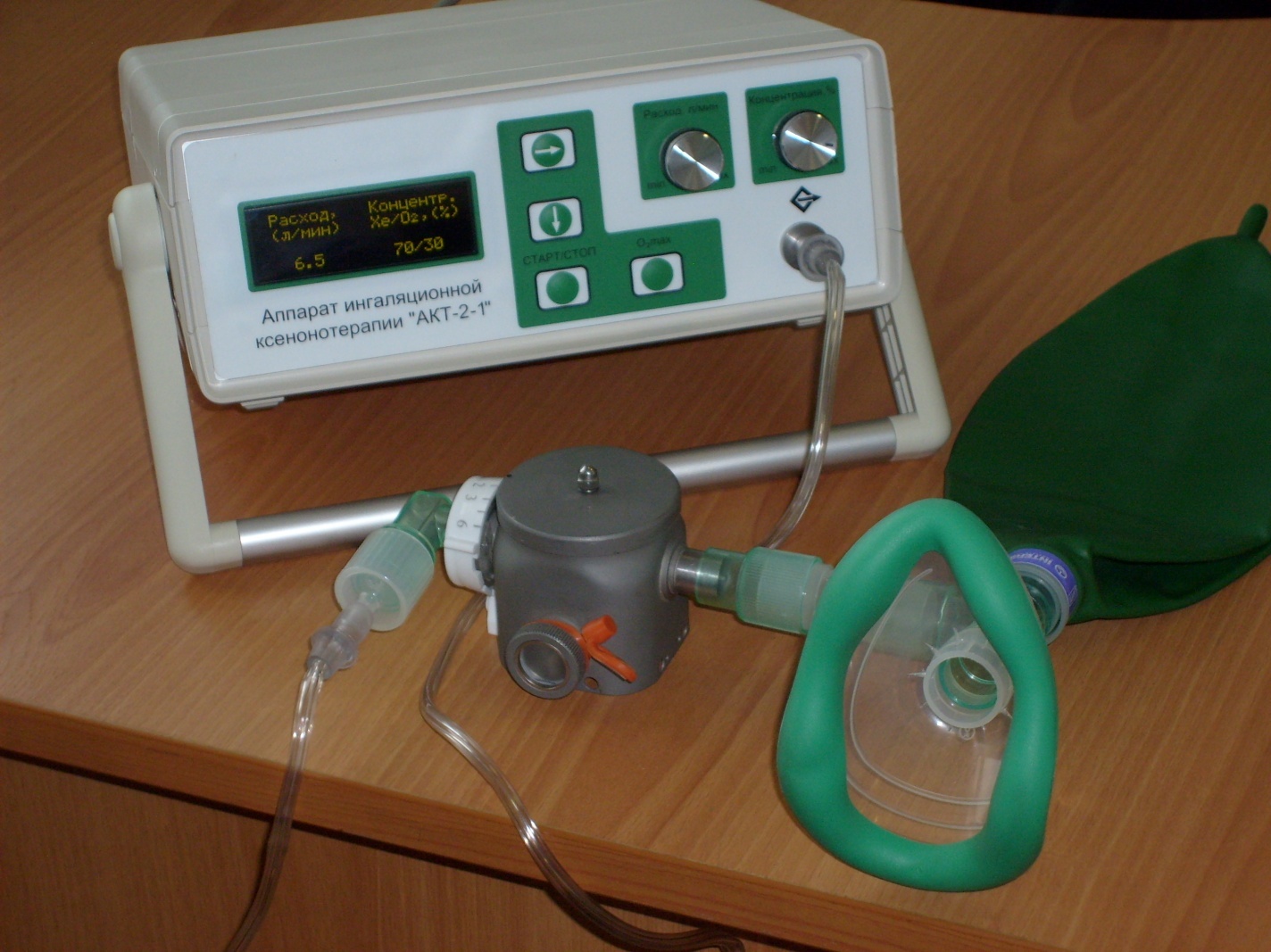 Фиг. 1. Аппарат ксенотерапии АКТ-2-1 + испаритель МИНИВАП-20 + дыхательный контур Mapleson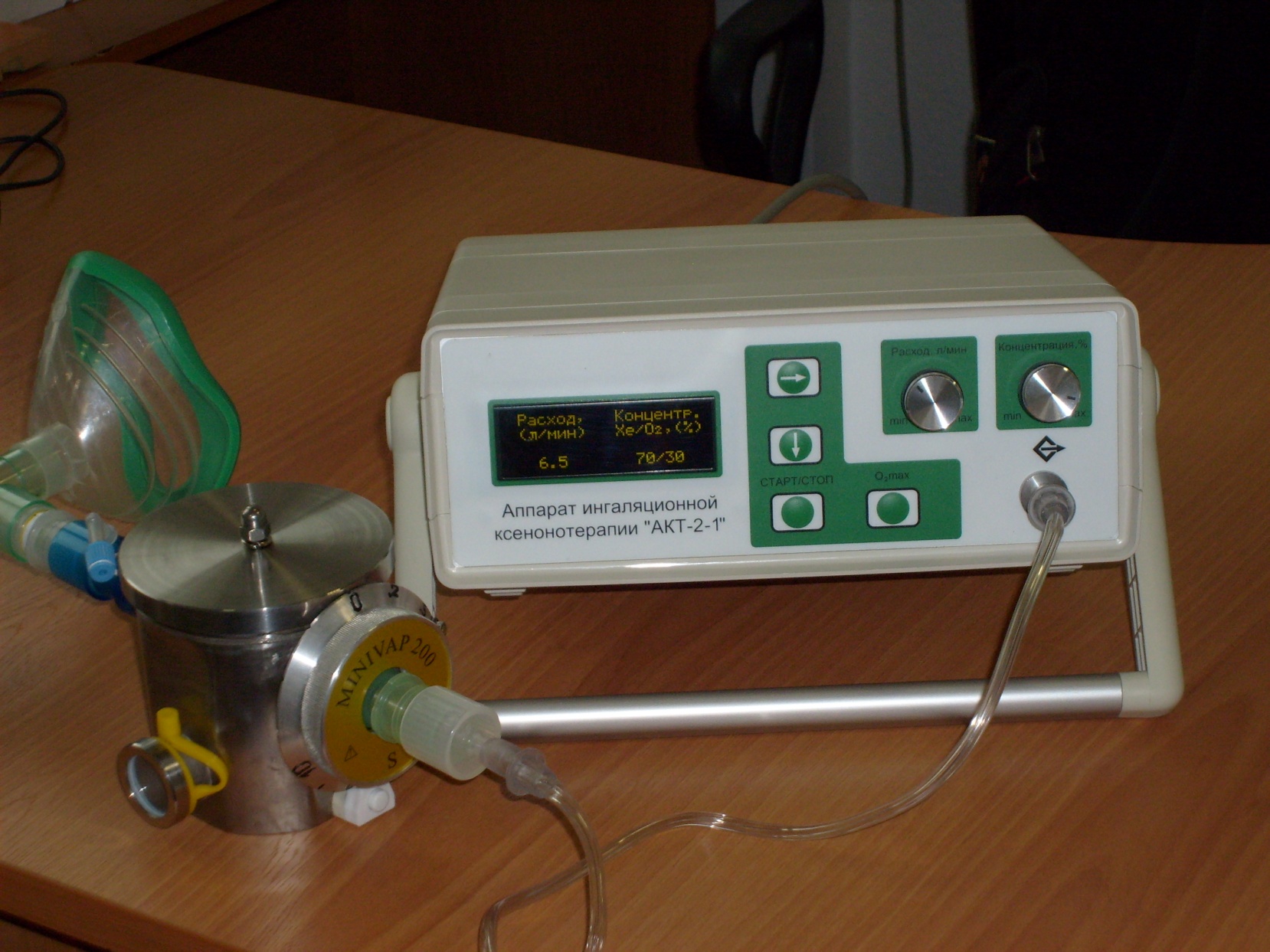 Фиг. 2. Аппарат ксенотерапии АКТ-2-1 + испаритель МИНИВАП-200 + дыхательный контур Mapleson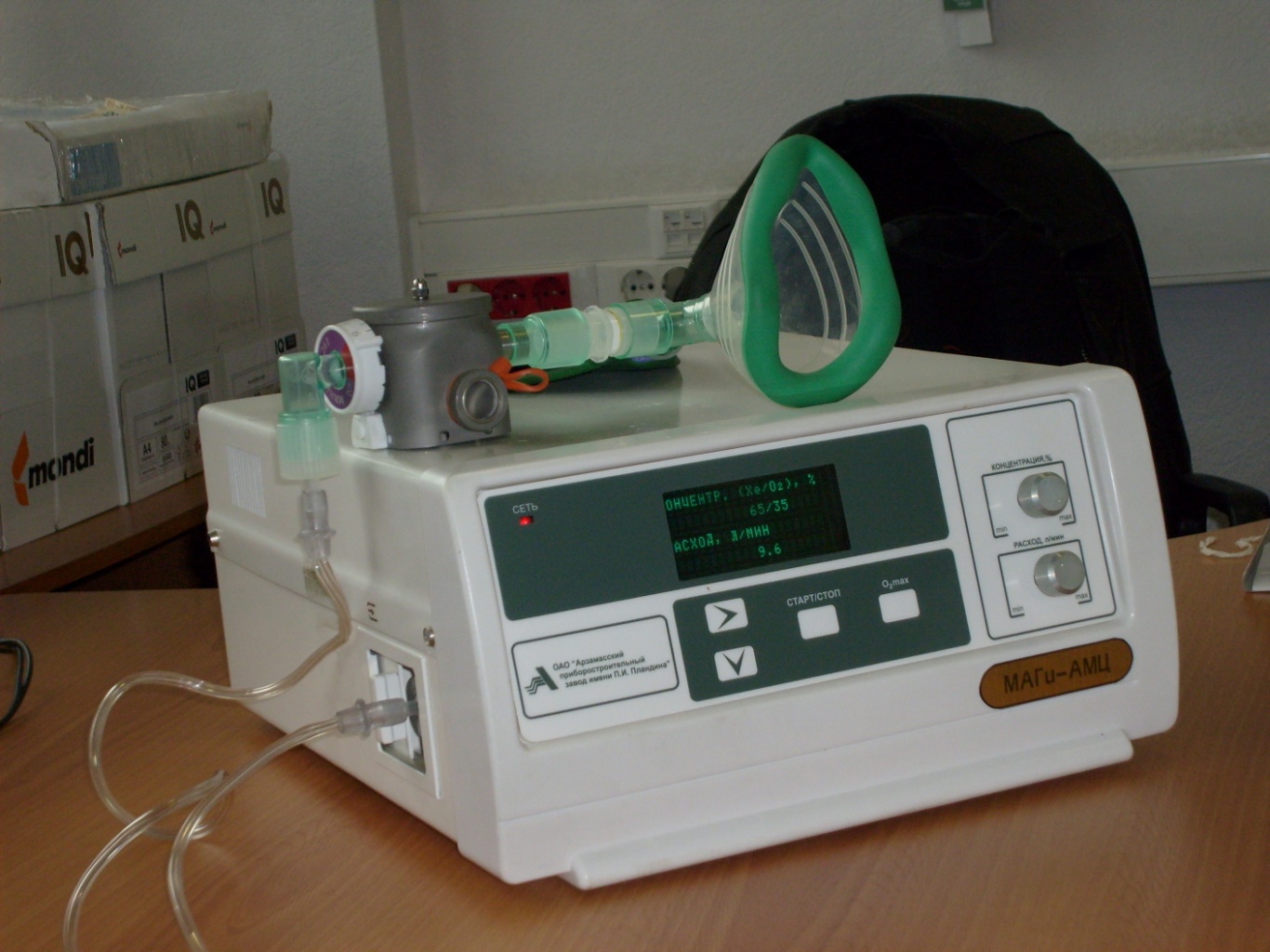 Фиг. 3. Аппарат ксенотерапии МАГи-АМЦ + испаритель МИНИВАП-20 + дыхательный контур Mapleson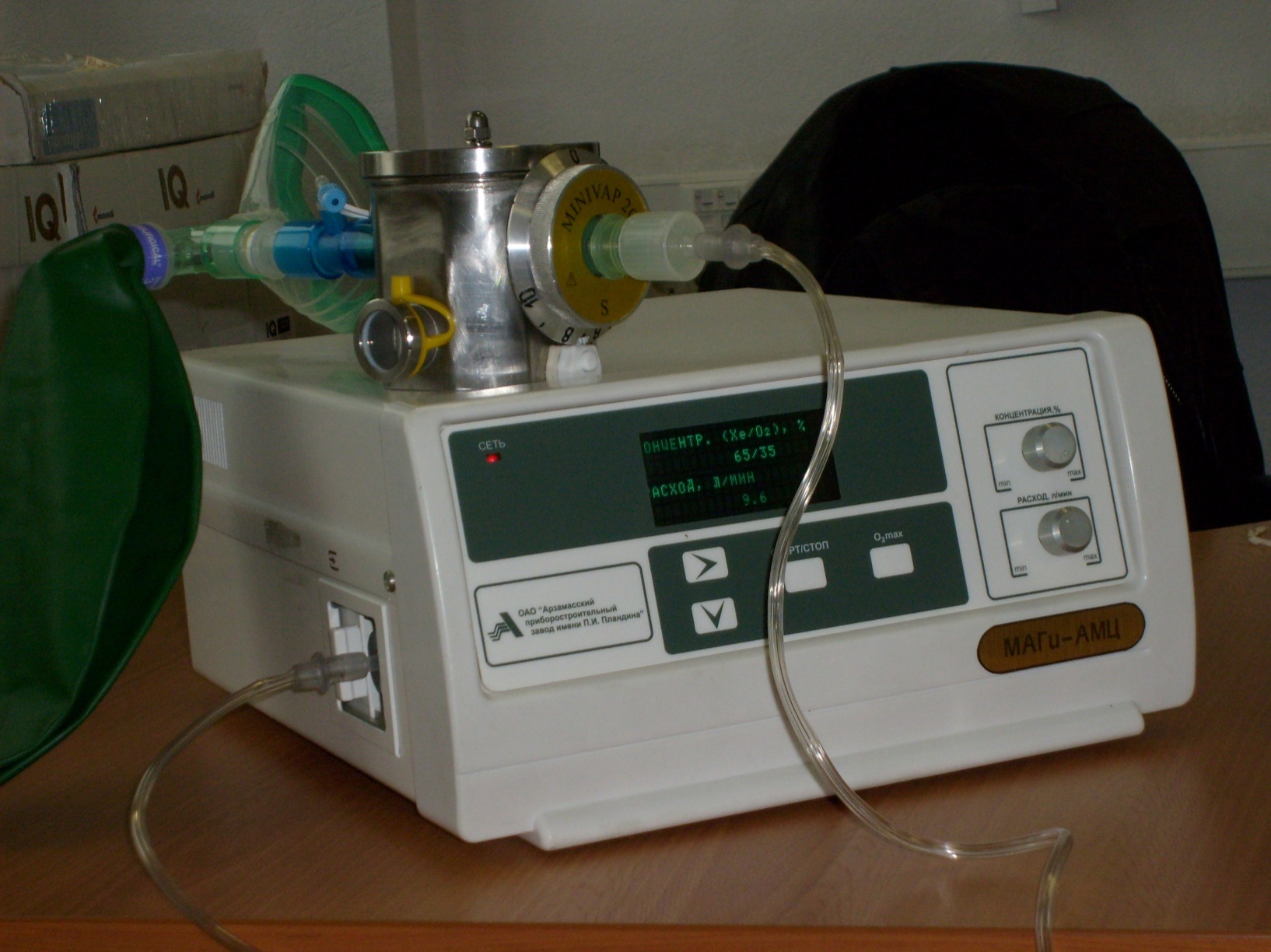 Фиг. 4. Аппарат ксенотерапии МАГи-АМЦ + испаритель МИНИВАП-200 + дыхательный контур Mapleson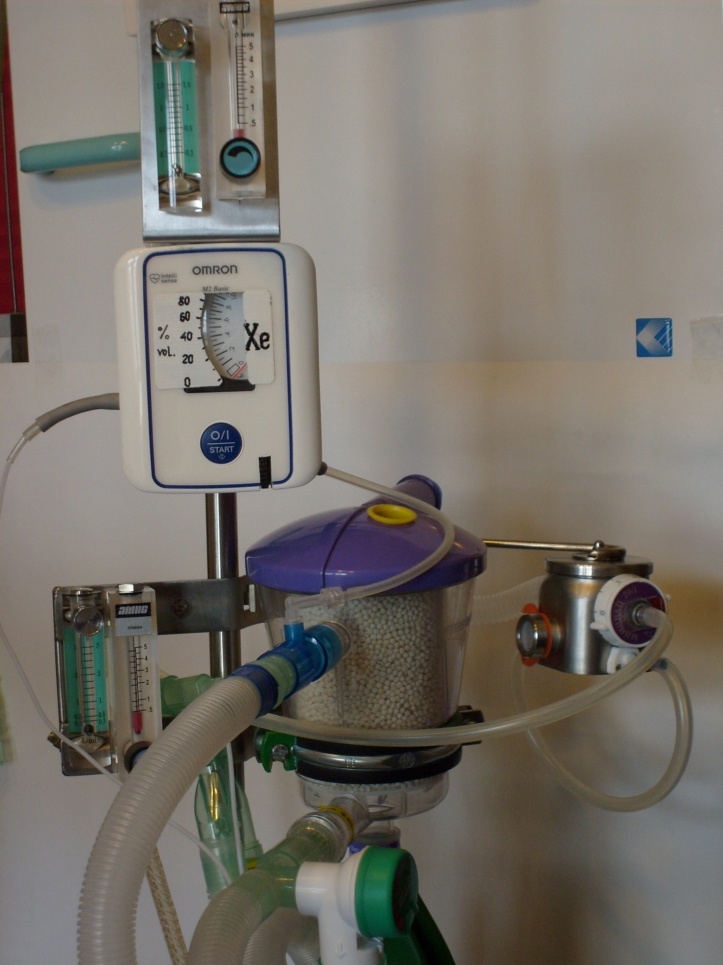 Фиг. 5. Ротаметры для Хе/О2 + испаритель МИНИВАП-20 + Clear Flo “Intersurgical” (полузакрытый)                                                          + пневмо-электрический индикатор Хе              1. Дозатор (Хе + О2)  МАГи-АМЦ    АКТ-2-1                                     Ротаметры Хе/О2        2. Испаритель  2.1. МИНИВАП-202.2. МИНИВАП-200                                 3. Дыхательный контур        3.1. Mapleson-А (реверсивный)       3.2. Clear Flo “Intersurgical” (полузакрытый)                        Хе + О22.1         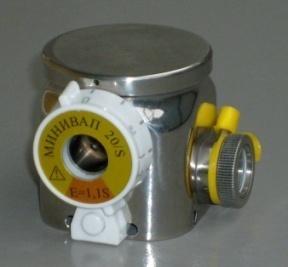 3.1             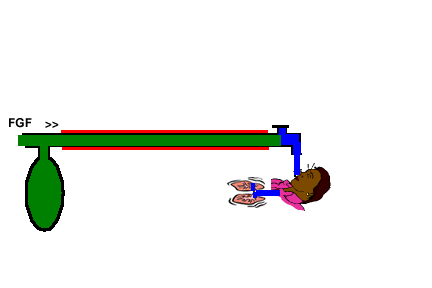 1.3                           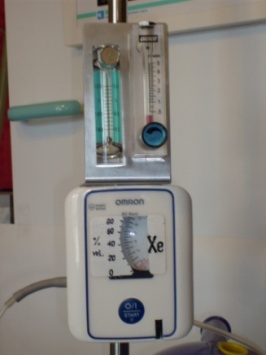 2.2          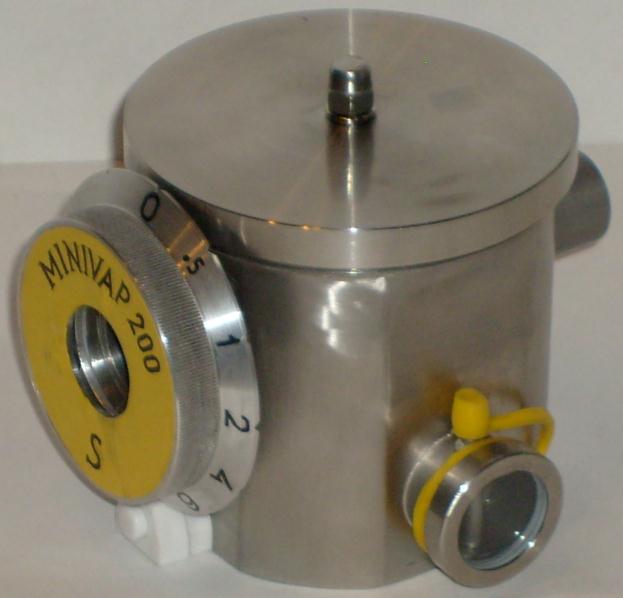 3.2                          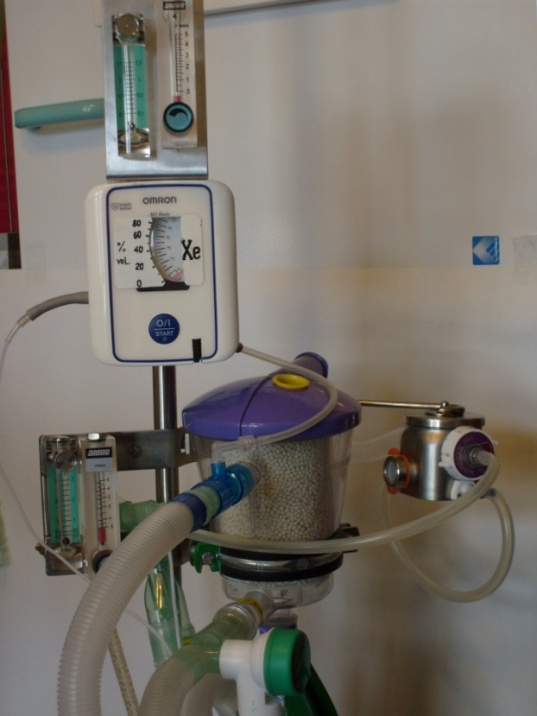 Фиг. 6. Пневмо-электрический индикатор Хе (макет):диапазон измерения 0-80 об.% Хе;                 основная погрешность измерения 10÷15 % от измеряемой величины;время стабилизации показаний ≈ 5 с;              расход пробы через индикатор 0,5 л/мин; масса ≈ 300 г;                                                      габариты ≈ 150х100х80 мм